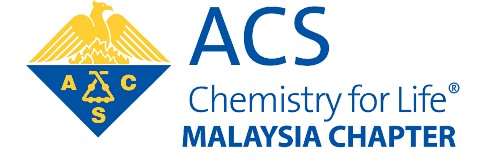 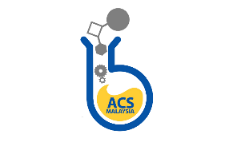 ACTIVITY PROPOSAL Please email the proposal to the person in charge according to the strategic objectives below:Advance member professional career (in-house event): hllee@usm.my, firdaus@fbb.utm.myAward for conference & seminar: WG Chair Award: Dr. Mohamed Ibrahim (ibra@upm.edu.my)Improve education (i.e. open seminar, conference, workshop): WG Chair Education: Dr. Nurul Huda Abdul Karim (nurulhuda@ukm.edu.my)Communicate chemistry’s value (i.e. outreach, festival): WG Chair Outreach: Associate Prof. Dr. Eric Chan (chanwc@ucsiuniversity.edu.my)Name of EventDate of EventPlace of EventEvent organizer/sStrategic objective(choose one)Please briefly explain how the event would engage ACS members.Please briefly explain how the event assists chapter visibility.Please mention if the event will provide platform for income re-generation and can be sustained in the future. Please list any specific assistance and needs required from the central committee.